SOCIAL SCIENCES FACULTY COUNCIL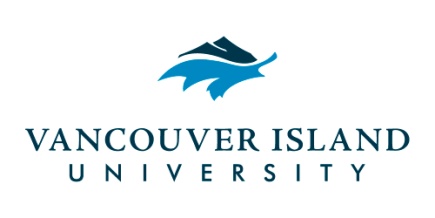 Friday, April 6, 201810:00 a.m. – 11:30 a.m.Bldg. 180, Room 138Minutes of the MeetingAttendance:Call to Order  (Linda D/Dave Cake)The Social Sciences Faculty Council meeting was called to order at 10:05 a.m. Approval of Agenda  (Dave Cake/David Hopwood)The motion that the Agenda be approved as presented. 	   		                   CARRIEDApproval of Minutes   (Dave Cake/David Hopwood)The motion that the Agenda be approved as presented.				    CARRIEDGuest     Justin McGrail, the Curator of the View Gallery, described the opportunity for displaying donated art in building 356. The art will come from exhibits in the View Gallery, Exhibits on campus, some by our students and some donated works. Two artists with works currently available for display are Ken Kirkby (Arctic Landscapes) and Maureen Marshal (bright large acrylic paintings from her time in the Peace Corps in Africa). The timeframe may be as soon as September or October to have the chosen pieces up. More information following discussion with building 356 Deans, Justin McGrail, and Facilities.Questions of art for offices and sculpture for display were discussed. Justin McGrail indicated that if budget was available, prints created by students could be framed and matted to provide the office art as they are the smaller size for the offices. The possibility of getting a sculpture on this side of campus (indoor or outdoor) is a more complicated venture to launch. There is no immediate opportunity for new sculpture installation.Action:  Both Deans will accept Faculty input and suggestions when art choices options are known.5.       Chair’s ReportElizabeth Brimacombe is looking into providing a display case on the 3rd floor to honor any “proud items” from Social Sciences (e.g., awards, trophies).  She is also exploring the idea of an events calendar or newsletter. It was suggested to get a TV monitor within building 356 to communicate announcements and news of upcoming activities. Financial feasibility, the how and where of such an installation will be explored by Deans Brimacombe and PatersonSummer Session course enrollments are generally doing well. Looking into publicity to bolster the few courses with low enrolment.Payroll Briefing sessions will be held to provide information concerning changes to payroll taking effect June 1, 2018. Everyone will receive email with news of the pending changes and timing of information sessions. This transition will not apply to individuals paid by timesheetAt the upcoming All-Faculty meeting: Mark Egan, Health and Safety, will provide an AED demo. Liesel Knaack, Director of CIEL, will provide an overview of K-12 changes (distillation of the Ministry information) and answer questions/support discussion about these changes with regards to our courses and recruitment approaches. Input will be gathered from all department chairs to share out in the Chair’s Report.Concerns about air quality and abnormally high summer temperature in building 356 are noted and steps to improve the building are being explored (joint effort with Dean Brimacombe and Education Dean, David Paterson). In the current picture, no classes will run in building 356 in August. Discussion focused on productive next steps such as what can we learn from HVAC upgrade to building 345 and do we champion this project by developing a proposal and putting it forward for review in next budget cycle?Graduate Attributes: Focus within our Faculty on representation of the Attributes in our classrooms and beyond continues. Dean Elizabeth is preparing a report for Senate (informed by the survey distributed to all faculty members and a review of directed studies registration forms).  Discussion focused on strategies for gathering student input (e.g. free pizza) and engaging departments in discussion of the Attributes.EVENT:  Social Sciences vs Education is having a Cookie Challenge (May the best cookie win!) April 18th, 2nd floor atrium. Elizabeth Brimacombe and David Paterson will champion this event and invite contributions of baking for their respective “teams”. 6.       Senate Report   (Beth McLin)Beth McLin reminded everyone that nominations for Senate committees are due today. Vacancies exist for Social Sciences representation on a number of committees. Any faculty member can contact her by email and she will submit their nomination. Beth is also the Chair of the Governance Practice Committee. This Committee is currently considering bringing up term limits for ‘Senate Committee Chairs’ and giving attention to succession planning. Current practice is that Senate Committee meetings are closed (minutes are public). Do you have thoughts on the term a Senate Committee chair should serve, best practice for committees, or whether Senate Committee should remain closed? Please share your ideas with Beth.The issue that Planning and Priorities meetings operate as closed sessions was discussed. Comments were voiced in support of having these meetings be open. Beth McLin invited input that she would share with the Committee while noting that will be stepping down as Senator and Chair of P & P in June. Action:  Today please bring forward a nomination for the Curriculum Committee. 7.       Department UpdatesAdvising: Robert Riggan: Thoughts were shared on giving recognition to outstanding students in our Faculty (beyond the Dean’s list). Will MacMillan was noted as an ideal candidate for such recognition. MCP:  Pam Shaw, has two students this summer working on a ‘Gathering Spaces of Campus Project’. They are interested in gathering views on the places and spaces of the campus.Action:  A meeting is set on ‘Gathering Spaces of Campus Project’ with Geography to improve existing spaces and create new spaces for people to gather.ANTH:  David Hopwood reported that the Annual Anthropology Student Forum with Keynote speaker Colleen McVeigh (fieldwork in Nepal) will run Wednesday April 18 from 1 to 4 p.m. Reception to follow in room 109. This event is open to all. The Anthropology Student Forum is a professional-style one-day conference put on by the Anthropology Student Club (ASC) at the end of every Spring semester.  Its goal is to highlight individual research by senior Anthropology students, as well as to bring in a keynote speaker who is a professional anthropologist. Student award presentations are also part of the event.ANTH Beer and Burger is offered at the Windward Pub on April 17th from 6 to 9 p.m. For tickets please contact the Anthropology Club, Marie Hopwood.PSYC:  Debbie Matheson mentioned that on April 11th a public Lecture Series on Exploring the Science of Environmental Psychology begins. A University of Calgary Psychology professor, Yannick Griepe, will come Wednesday April 18th to present a public talk at 11:30 a.m. in building 356, room 336.8.       Adjournment   (Dave Cake/David Hopwood)MOTION:  (Dave Cake)That the Social Sciences Faculty Council meeting be adjourned at 11:30 a.m.            CARRIEDNext Meeting:  Friday, April 20, 2018 (Update:  This meeting was cancelled as it was the same week as the All Faculty meeting).Friday, May 4, 2018 is the next Social Sciences Faculty Council meeting.Voting MembersVoting MembersVoting MembersPresentAbsentElizabeth Brimacombe	Dean and ChairElizabeth Brimacombe	Dean and ChairElizabeth Brimacombe	Dean and Chair √Deborah Matheson	Vice-Chair/Chair of PsychologyDeborah Matheson	Vice-Chair/Chair of PsychologyDeborah Matheson	Vice-Chair/Chair of Psychology√Dave Hopwood 	Chair, AnthropologyDave Hopwood 	Chair, AnthropologyDave Hopwood 	Chair, Anthropology √Beth McLin	Chair, CriminologyBeth McLin	Chair, CriminologyBeth McLin	Chair, Criminology √Dave Cake	Chair, GeographyDave Cake	Chair, GeographyDave Cake	Chair, Geography√ Laura Suski	Chair, Global StudiesLaura Suski	Chair, Global StudiesLaura Suski	Chair, Global Studies√Maureen Okun 	Co - Chair, Liberal StudiesMaureen Okun 	Co - Chair, Liberal StudiesMaureen Okun 	Co - Chair, Liberal Studies√ David Livingstone	Co - Chair, Liberal Studies David Livingstone	Co - Chair, Liberal Studies David Livingstone	Co - Chair, Liberal Studies  √Carolyn Swanson	Chair, PhilosophyCarolyn Swanson	Chair, PhilosophyCarolyn Swanson	Chair, Philosophy √Alex Netherton	Chair, Political StudiesAlex Netherton	Chair, Political StudiesAlex Netherton	Chair, Political Studies √Sylvie Lafrenière	Chair, SociologySylvie Lafrenière	Chair, SociologySylvie Lafrenière	Chair, Sociology√Pam Shaw	Director, MCPPam Shaw	Director, MCPPam Shaw	Director, MCP√Robert Riggan (one vote between the two advisors)	B.A. AdvisorRobert Riggan (one vote between the two advisors)	B.A. AdvisorRobert Riggan (one vote between the two advisors)	B.A. Advisor √Lynda Patterson	B.A. AdvisorLynda Patterson	B.A. AdvisorLynda Patterson	B.A. Advisor√Linda Derksen	Member at LargeLinda Derksen	Member at LargeLinda Derksen	Member at Large√ Michele Patterson	Member at LargeMichele Patterson	Member at LargeMichele Patterson	Member at Large√Tasha Scott	Member at LargeTasha Scott	Member at LargeTasha Scott	Member at Large√Jeff Nicol	Member at LargeJeff Nicol	Member at LargeJeff Nicol	Member at Large√ Amanda Inglis (CRIM)	Student RepresentativeAmanda Inglis (CRIM)	Student RepresentativeAmanda Inglis (CRIM)	Student Representative√Imtiaz Taj (PSYC)	Student RepresentativeImtiaz Taj (PSYC)	Student RepresentativeImtiaz Taj (PSYC)	Student Representative√1111Quorum = 10    Quorum = 10    Quorum = 10    1111Recorder:  Tara Cook, Faculty SecretaryGuest:  Justin McGrail, View Gallery Curator/Art and Design ProfessorRecorder:  Tara Cook, Faculty SecretaryGuest:  Justin McGrail, View Gallery Curator/Art and Design ProfessorRecorder:  Tara Cook, Faculty SecretaryGuest:  Justin McGrail, View Gallery Curator/Art and Design Professor